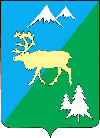 П О С Т А Н О В Л Е Н И ЕАДМИНИСТРАЦИИ БЫСТРИНСКОГО МУНИЦИПАЛЬНОГО РАЙОНА684350, Камчатский край, Быстринскийрайон, с. Эссо, ул. Терешковой, 1,тел/факс 21-330www.essobmr.ru, E-mail: admesso@yandex.ruот 03 декабря 2021 года № 500На основании протеста прокуратуры Быстринского района от 26.11.2021 г. № 2/07-14-2021, руководствуясь статьей 34 Устава Быстринского муниципального района,ПОСТАНОВЛЯЮ:1. Признать утратившим силу постановление главы администрации Быстринского муниципального района от 12 июля 2011 года № 276 «Об утверждении административного регламента по предоставлению администрацией Быстринского муниципального района муниципальной услуги «Предоставление информации об объектах недвижимого имущества, находящихся в муниципальной собственности и предназначенных для сдачи в аренду».2. Настоящее постановление вступает в силу после его официального обнародования и подлежит размещению в информационно-телекоммуникационной сети «Интернет» на официальном сайте органов местного самоуправления Быстринского муниципального района.Глава Быстринского муниципального района                                                                 А.В. Вьюнов________________________________________________________________________________________________________________Разослано: дело, КУМИ Быстринского района – 2 экз., прокуратура БР, сайт АБМР, Библиотека с. Эссо, библиотека с. Анавгай.О признании утратившим силу постановления главы администрации Быстринского муниципального района от 12 июля 2011 года № 276